 Пожарная безопасность в весенний периодВесна считается самым пожароопасным сезоном, когда только сошел снег, осталась прошлогодняя сухая трава, а зеленая еще не выросла. В этот период пожар может возникнуть из-за любой оплошности, из-за брошенного непотушенного окурка, из-за битого стекла, нагретого солнцем, из-за специального выжигания сухой травы и бесконтрольного сжигания мусора при уборке территорий!Чтобы не допустить пожара, необходимо соблюдать меры предосторожности:· убирая территорию, не сжигайте мусор вблизи строений, расстояние между строениями и сжигаемым мусором должно быть не менее 50 м, сжигая мусор необходимо следить за костром до полного прекращения огня. В сухую и ветреную погоду сжигать мусор запрещается законом;· не поджигайте сухую траву, она очень быстро горит, а раздуваемый ветром огонь быстро распространяется и может перекинуться на близлежащие деревья и строения, вы не сможете быстро ликвидировать загорание;· не загромождайте проезды и противопожарные разрывы между зданиями строительными и другими горючими материалами, это воспрепятствует проезду пожарной техники.В частных домах мусор, который невозможно как-либо использовать, следует собрать в контейнер, а около дома на весь весенний и летний период необходимо обеспечить наличие первичных средств тушения пожара (бочка с водой объемом не менее 200 литров, ведро, ящик с песком, лопаты и багры).Если около вашего дома горит мусор или сухая трава, попробуйте потушить огонь самостоятельно, забив его ветками, засыпав землей, залив водой.При обнаружении возгорания немедленно сообщите в пожарную охрану по телефону «101» или «112», точно назвав адрес места происшествия.Начальник отделения госпожнадзора А.А. Лебедев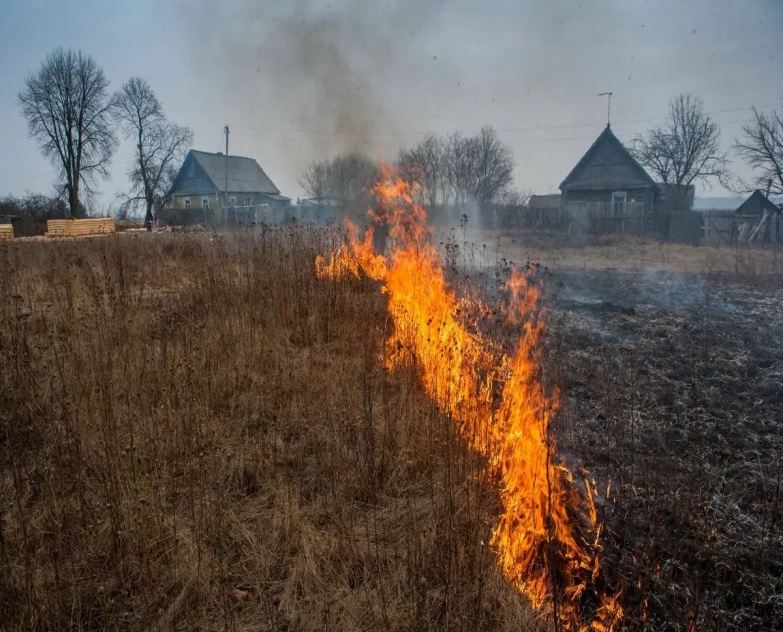 Ежегодно в весенний период все силы общественных формирований, организаций, заинтересованных в пожарной безопасности, направлены на проведение мероприятий по профилактике пожаров, предупреждение травматизма и гибели людей при пожарах.